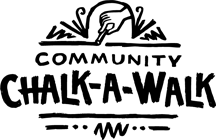 Name of Team ________________________________Number of Team Members_______Contact email __________________________ phone ______________________________Class is 9:00 am Saturday, Sept. 7, at The Findlay Art League ($10 per person)Community Chalk A Walk is Saturday, Sept. 21 ($10 per person)Please check whether you are registering for the class or only the Chalk A WalkTeam Member ___________________________________class  $10_____CAW  $10_____Team Member ___________________________________class  $10_____CAW  $10_____Team Member ___________________________________class  $10_____CAW  $10_____Team Member ___________________________________class  $10_____CAW  $10_____Team Member ___________________________________class  $10_____CAW  $10_____										Total: _________If you are registering for Community Chalk A Walk, please complete the following:The theme of our drawing will be _______________________________________________		 (You may also submit a sketch)	The team will be prepared to complete a drawing by 6:00 pm on Saturday, Sept. 21, 2019	_______We will supply our own chalk, or _____We will purchase chalk from The Findlay Art League					(Several types of chalk will be available for under $15)Please bring your own wipes, towels, water/other beverages, Be prepared to provide your own lunch. 			Several downtown restaurants will be offering Chalk-A-Walk specials.We will not cause any damage to any downtown property.We will not hold The Findlay Art League responsible for any accident or loss incurred during this event.Signed _____________________________________-(Team Captain)Please return this registration form along with payment toCommunity Chalk A WalkThe Findlay Art League117 West Crawford StreetFindlay, OH   45840For Information:  419 306-5720